Как устроена пенсионная система России?ПЕНСИЯ – это гарантированная ежемесячная выплата для материального обеспечения граждан в старости, в случае наступления инвалидности, потери кормильца или в связи с достижением установленного стажа работы в определенных сферах трудовой деятельности. Три уровня пенсионной системы: обязательное пенсионное страхование государственное пенсионное обеспечение добровольное пенсионное обеспечение Обязательное пенсионное страхование – это система мер, созданная государством, чтобы обеспечить работающим гражданам частичную компенсацию утраченного заработка после выхода на пенсию. Пенсия – это отложенная часть заработка, которая выплачивается при наступлении страхового случая, например, при достижении пенсионного возраста, установлении инвалидности или потери кормильца. Чем больше средств направлено на будущую пенсию в течение трудовой жизни, тем тем выше она будет. Граждане, на которых распространяется обязательное пенсионное страхование, являются застрахованными. Застрахованные лица – это граждане РФ, а также постоянно или временно проживающие на территории РФ иностранные граждане и лица без гражданства, в том числе: работающие по трудовому договору или договору гражданско-правового характера самостоятельно обеспечивающие себя работой (индивидуальные предприниматели, адвокаты, нотариусы, фермеры) работающие за пределами РФ и уплачивающие страховые взносы в ПФР.У каждого застрахованного есть страховой номер индивидуального лицевого счета – СНИЛС. Уведомление со СНИЛС можно получить в бумажном или электронном виде. Участники пенсионной системы: страхователь (работодатель) – это организации различных форм собственности, индивидуальные предприниматели, главы фермерских хозяйств, адвокат пр. Они представляют сведения о застрахованных лицах в ПФР, перечисляют страховые взносы как в рамках обязательного пенсионного страхования, так и дополнительные. страховщик. Главный администратор в системе обязательного пенсионного страхования – Пенсионный фонд России. Он управляет пенсионными средствами в системе обязательного пенсионного страхования, ведет учет пенсионных прав граждан, назначение и выплату пенсий. Наряду с ПФР страховщиком может выступать негосударственный пенсионный фонд, но только по формированию накопительной пенсии. застрахованные лица – за них платят страховые взносы, из которых выплачивается пенсия. 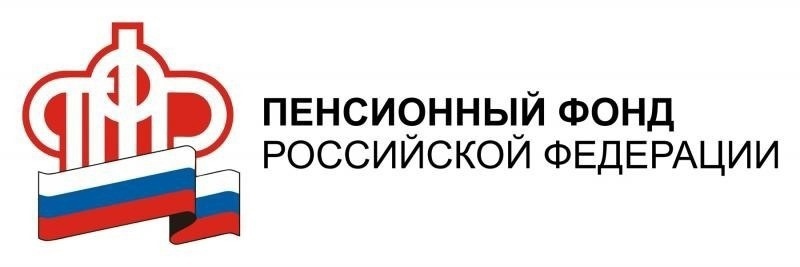 